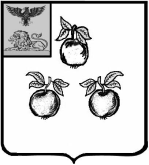 УПРАВЛЕНИЕ ОБРАЗОВАНИЯ АДМИНИСТРАЦИИМУНИЦИПАЛЬНОГО РАЙОНА «КОРОЧАНСКИЙ РАЙОН»ПРИКАЗКороча«02»  августа 2022 года				                                                                                                № 748Об утверждении «дорожной карты» по организации и проведению государственной итоговой аттестации по образовательным программам основного общего и среднего общего образования  на территории Корочанского района в  2022-2023 учебном годуВ целях организации и проведения государственной итоговой аттестации по образовательным программам основного общего и среднего общего образования  на территории Корочанского района в 2022-2023 учебном году приказываю:Утвердить «дорожную карту» по организации и проведению государственной итоговой аттестации по образовательным программам основного общего и среднего общего образования на территории Корочанского района в 2022-2023 учебном году (приложение 1, приложение 2).Ответственным исполнителям управления образования администрации Корочанского района и руководителям общеобразовательных учреждений обеспечить выполнение мероприятий «дорожной карты» по организации и проведению государственной итоговой аттестации по образовательным программам основного общего и среднего общего образования на территории района в 2022-2023 учебном году.Контроль за исполнением приказа оставляю за собой.Начальник управления образования администрации муниципального района     «Корочанский район» 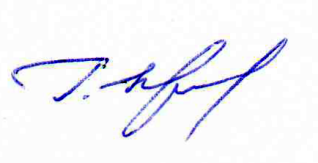 Г.И. Крештель